DIOS NOS REGALÓ LA CREACIÓN, TENEMOS QUE CUIDARLA.____________________________________________________________- ESCUCHAMOS EL RELATO DE LA CREACIÓN EN EL GÉNESIS. LO PODEMOS VER ENhttps://www.youtube.com/watch?v=z88Xxt0xpxA- DESCUBRIMOS LAS COSAS CREADAS POR DIOS. CONVERSAMOS EN FAMILIA SOBRE LA IMPORTANCIA DE TODAS LA COSAS CREADAS POR DIOS.- RECORTO Y PEGO IMÁGENES DE FLORES, PLANTAS Y ANIMALES DE REVISTAS QUE SE PUEDAN RECORTAR, EN UNA HOJA BLANCA ARMAMOS UN PAISAJE EN FAMILIA, QUE MUESTRE LA BELLEZA DE LA CREACIÓN (SE PUEDEN DIBUJAR A USTEDES MISMOS EN EL PAISAJES).- REZAMOS EN FAMILIA, DANDO GRACIAS A DIOS POR TODO LO CREADO, POR LA NATURALEZA QUE NOS RODEA Y POR TODAS LOS PERSONAS, PORQUE SOMOS MUY VALIOSOS E IMPORTANTES A LOS OJOS DE DIOS – NO NOS OLVIDEMOS DE HACERNOS LA SEÑAL DE LA CRUZ  AL COMENZAR LA ORACIÓN.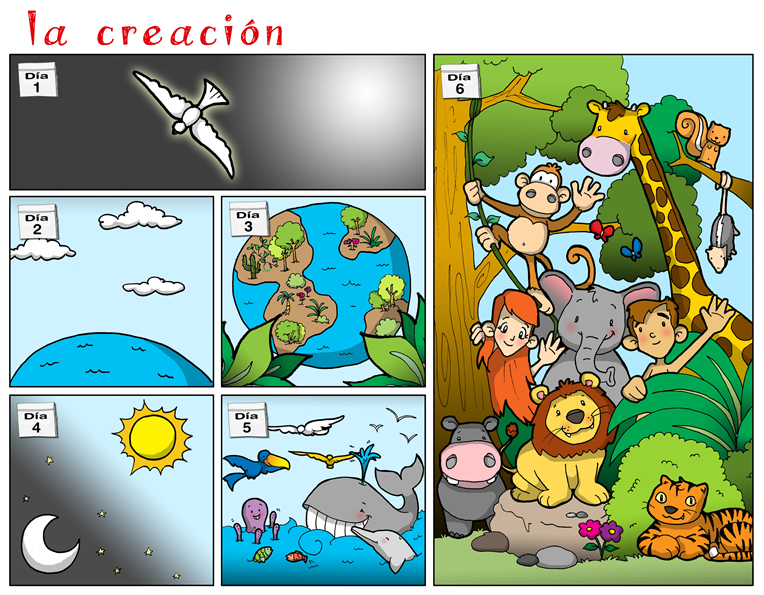 